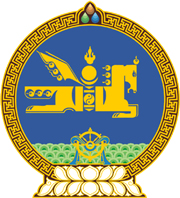 МОНГОЛ УЛСЫН ХУУЛЬ2024 оны 01 сарын 17 өдөр                                                                  Төрийн ордон, Улаанбаатар хот          ХҮНСНИЙ ТУХАЙ ХУУЛЬД ӨӨРЧЛӨЛТ       ОРУУЛАХ ТУХАЙ	1 дүгээр зүйл.Хүнсний тухай хуулийн 8 дугаар зүйлийн 8.1.3 дахь заалтын “тэжээл болон органик хүнсний” гэснийг “тэжээлийн” гэж өөрчилсүгэй. 2 дугаар зүйл.Энэ хуулийг Органик бүтээгдэхүүний тухай /Шинэчилсэн найруулга/ хууль хүчин төгөлдөр болсон өдрөөс эхлэн дагаж мөрдөнө. 	МОНГОЛ УЛСЫН 	ИХ ХУРЛЫН ДАРГА 				Г.ЗАНДАНШАТАР 